Муниципальное бюджетное дошкольное образовательное учреждение «Детский сад № 65 «Дельфин»» г. Железногорск ЭКОЛОГИЧЕСКИЙ ПРОЕКТ«Птички-невелички»во второй младшей группе «Солнышки»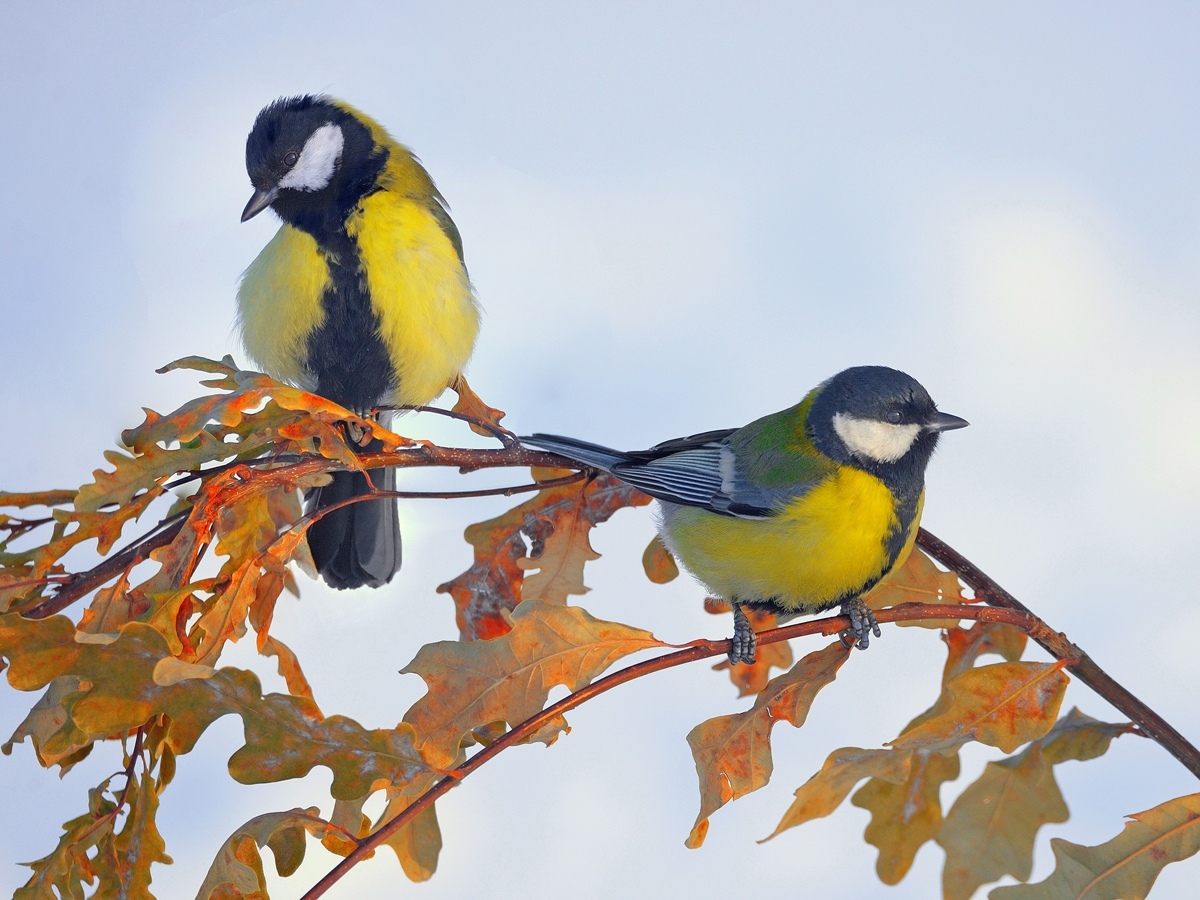 Выполнил: воспитатель группы          Куксенко Ольга Викторовна 2020г.Тип проекта: познавательно - творческий.Вид проекта: краткосрочный, групповой.Участники проекта: дети младшей группы, воспитатель, родители.Сроки реализации проекта: с 09.11 – 18.11.2020 г.Цель проекта: Развитие у дошкольников нравственных чувств по отношению к природе.Задачи проекта:Обучающие:• Закрепить ранее полученные знания воспитанников о зимующих птицах, их образе жизни, повадках, роли человека в жизни птиц.• Пополнить имеющиеся знания новыми сведениями.• Научить детей правильно подкармливать птиц.Развивающие:• Способствовать развитию познавательной и творческой активности, любознательности.• Расширять кругозор и обогащать словарный запас детей, развивать связную речь.Воспитательные:• Формировать заботливое отношение к птицам, желание помогать в трудных зимних условиях.Ожидаемые результаты реализации проекта:- заинтересованность детей совместно с родителями в заботе о птицах, желание помогать им в осеннее - зимний период (изготовление кормушек, подкормка птиц);- укрепление детско-родительских отношений посредством организации  их совместной деятельности;-  дети узнали об экологическом празднике «Синичкин день»;- дети знают названия зимующих птиц (синица, воробей, ворона, снегирь).Актуальность проекта:
С наступлением поздней осени птицам не только холодно, но и голодно. Доступной пищи становится значительно меньше, но потребность в ней возрастает. Иногда естественный корм становится практически недоступным, поэтому многие птицы не могут пережить зиму и погибают. Задача взрослых - воспитывать интерес у детей к друзьям нашим меньшим – птицам, пополнить багаж знаний о зимующих птицах, о среде их обитания.Этапы проекта:1. Подготовительный этап.- Определение уровня знаний детей о зимующих птицах.- Определение темы проекта, задач.- Сбор информации по данной теме.- Создание необходимых условий для реализации проекта.2. Основной этап. Реализация проекта.- Рассматривание картин, иллюстраций. - Беседы:«Что ты знаешь о зимующих птицах?», «Зимние гости на кормушке»,«Зачем помогать птицам зимой».-  Чтение художественных произведений:• «Где обедал воробей» - из цикла «Детки в клетке»,• «Воробей» В. Звягиной,• «Зимние гости» Ю. Никонова.Подвижные игры:«Накорми птиц»,Игра на внимание «Синицы».Просмотр мульти - медиа " Зимующие птицы"Продуктивная деятельность:Аппликация «Синички на дереве»,Конструирование «Синички – веселые птички».Экскурсия по территории детского садаПодкормка птиц, наблюдения.3. Заключительный этапВыставка «Самая креативная кормушка»Работа с родителями:Изготовление кормушек, сбор корма. В результате проведенной работы дети получили много новой информации о птицах, которые зимуют рядом с нами, узнали о жизни птиц, их различиях, повадках, об особенностях обитания в зимний период. Но главный результат проекта  - это усвоение детьми того, что наши пернатые друзья не смогут перезимовать, если мы не будем им помогать.